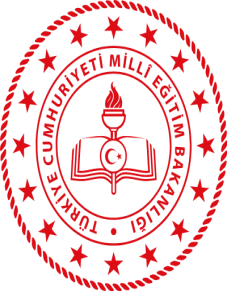 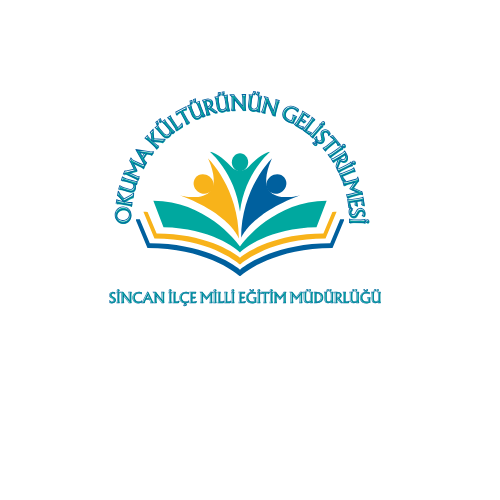                                                                  YENİKENT İLKOKULUOKUMA KÜLTÜRÜNÜN GELİŞTİRİLMESİ PROJESİ  Okuryazarlık Kültürü ProgramıETKİLEŞİMLİ KİTAP OKUMA ETKİNLİĞİEtkinlik Tarihi/Tarihleri : 11/15 MartEtkinlik Süresi               :2 ders saati Hedef Kitle                     : 7-10 yaşEtkinlik Alanı                 :  KütüphanelerEtkinlik Özeti                 : Etkinlik öncesi etkinliğe katılacak sınıflar bir araya gelip planlama yapmıştır. Öğrenciler Abdurrahim KARAKOÇ Millet Kıraathanesi, Milli Kütüphane ve diğer kütüphanelere giderek oradaki etkinliklere katılmışlardır. Kitaplar okunmadan önce kitapların kapakları incelenmiştir. Kitabın ismi,yazarı,kapaktaki fotoğraf incelenmiştir.Öğrenciler kitaplarını okul dışında farklı kütüphalerde okuyarak okuma kültürü geliştirmişlerdir.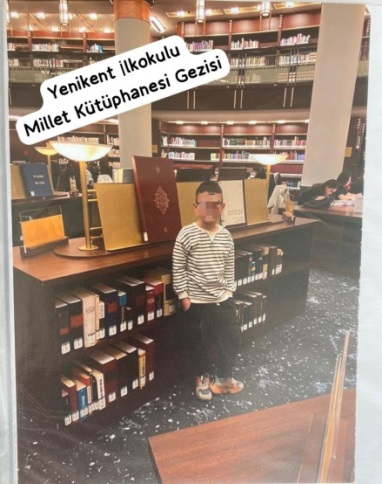 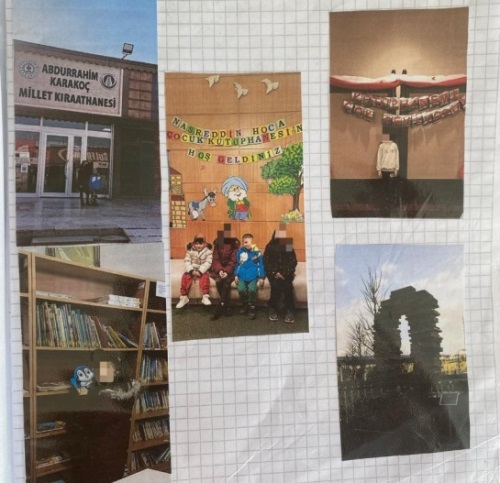 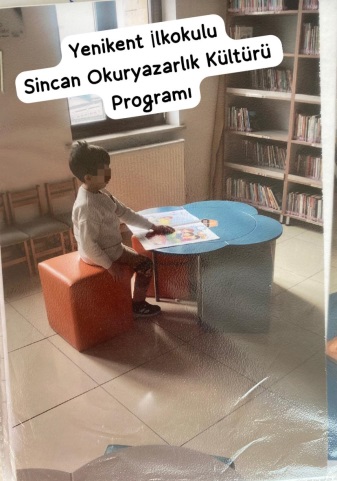 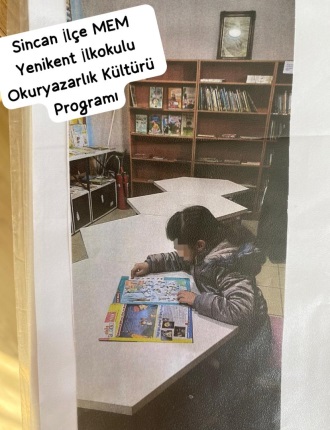 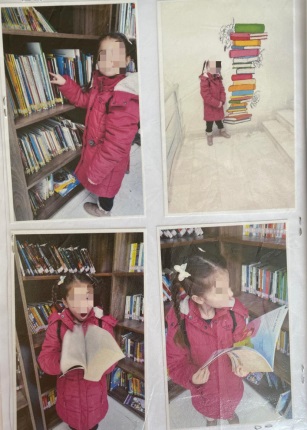 